Pielikums Nr.4 Burtnieki, Staiceles pagasts, kadastra numurs 6637 007 0170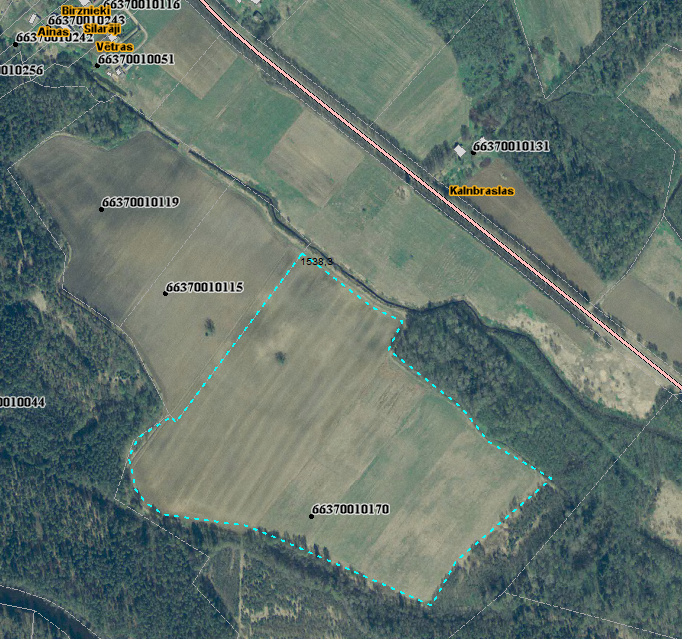 Sagatavoja: G.Meļķe-Kažoka